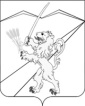 АДМИНИСТРАЦИЯ ЗАССОВСКОГО СЕЛЬСКОГО ПОСЕЛЕНИЯЛАБИНСКОГО РАЙОНА  ПОСТАНОВЛЕНИЕ       от 30.12.2021                                                                                              № 164ст-ца ЗассовскаяОб утверждении Регламента осуществления ведомственногоконтроля в сфере закупок товаров, работ, услуг для обеспечения муниципальных нуждВ соответствии со статьей 100 Федерального закона от 5 апреля 2013 года № 44-ФЗ «О контрактной системе в сфере закупок товаров, работ, услуг для обеспечения государственных и муниципальных нужд»  п о с т а н о в л я ю:1. Утвердить Регламент осуществления ведомственного контроля                        в сфере закупок товаров, работ, услуг для обеспечения муниципальных нужд (прилагается).2. Специалисту 1 категории администрации Зассовского сельского поселения Лабинского района (Фроловой) обнародовать и разместит настоящее постановление на официальном сайте администрации Зассовского сельского поселения Лабинского района в информационно-телекоммуникационной сети «Интернет».3. Контроль за выполнением настоящего постановления оставляю за собой.4. Постановление вступает в силу со дня его официального обнародованияГлава администрацииЗассовского сельского поселенияЛабинского района                                                                           С.В. СуховеевПриложениеУТВЕРЖДЕНпостановлением администрации Зассовского сельского поселения Лабинского районаот 30.12.2021 № 164РЕГЛАМЕНТосуществления ведомственного контроля в сфере закупок товаров, работ, услуг для обеспечения муниципальных нужд1. Общие положения1.1. Настоящий Регламент осуществления ведомственного контроля в сфере закупок товаров, работ, услуг для обеспечения муниципальных нужд (далее – Регламент) устанавливает порядок осуществления ведомственного контроля в сфере закупок товаров, работ, услуг для обеспечения муниципальных нужд в соответствии со статьей 100 Федерального закона от 5 апреля 2013 года № 44-ФЗ «О контрактной системе в сфере закупок товаров, работ, услуг для обеспечения государственных и муниципальных нужд».1.2. Ведомственный контроль осуществляется в отношении контрактных управляющих, комиссий по осуществлению закупок, учреждений, подведомственных администрации Зассовского сельского поселения Лабинского района (далее – Объекты контроля).1.3. Предметом ведомственного контроля является соблюдение Объектами контроля законодательных и иных нормативных правовых актов о контрактной системе в сфере закупок товаров, работ, услуг для обеспечения государственных и муниципальных нужд (далее – законодательство Российской Федерации о контрактной системе в сфере закупок), в том числе:1.3.1. Соблюдения ограничений и запретов, установленных законодательством Российской Федерации о контрактной системе в сфере закупок.1.3.2. Соблюдения требований к обоснованию закупок и обоснованности закупок.1.3.3. Соблюдения требований о нормировании в сфере закупок.1.3.4. Правильности определения и обоснования начальной (максимальной) цены контракта, цены контракта, заключаемого с единственным поставщиком (подрядчиком, исполнителем), начальной цены единицы товара, работы, услуги, начальной суммы цен единиц товара, работы, услуги.1.3.5. Соответствия информации об идентификационных кодах закупок и не превышения объема финансового обеспечения для осуществления данных закупок информации, содержащейся в планах-графиках закупок, извещениях об осуществлении закупок, протоколах определения поставщиков (подрядчиков, исполнителей), условиях проектов контрактов, направленных участниками закупок, с которыми заключаются контракты, в реестре контрактов, заключенных заказчиками.1.3.6. Предоставления учреждениям и предприятиям уголовно-исполнительной системы, организациям инвалидов преимущества в отношении предлагаемой ими цены контракта, суммы цен единиц товара, работы, услуги.1.3.7. Соблюдения требований, касающихся участия в закупках субъектов малого предпринимательства, социально ориентированных некоммерческих организаций.1.3.8. Соблюдения требований по определению поставщика (подрядчика, исполнителя).1.3.9. Применения заказчиком мер ответственности и совершения иных действий в случае нарушения поставщиком (подрядчиком, исполнителем) условий контракта.1.3.10. Соответствия поставленного товара, выполненной работы (ее результата) или оказанной услуги условиям контракта;1.3.11. Своевременности, полноты и достоверности отражения в документах учета поставленного товара, выполненной работы (ее результата) или оказанной услуги.1.3.12. Соответствия использования поставленного товара, выполненной работы (ее результата) или оказанной услуги целям осуществления закупки.1.4. Ведомственный контроль осуществляется путем проведения выездных или документарных мероприятий ведомственного контроля (далее – проверка).1.5. При проведении проверки могут применяться сплошной и (или) выборочные способы проверки.2. Планирование проверок2.1. Проверки проводятся в соответствии с планом мероприятий ведомственного контроля (далее – План проверок) на очередной календарный год.2.2. План проверок составляется по образцу согласно приложению 1                  к настоящему Регламенту и должен содержать:2.2.1. Наименование Объекта контроля.2.2.2. Проверяемый период.2.2.3. Вид проверки (выездная или документарная).2.2.4. Сроки проведения проверки.2.3. План проверок составляется на год и утверждается до 25 декабря текущего года. 2.4. Корректировка плана проверок осуществляется распоряжением администрации Зассовского сельского поселения Лабинского района на основании решения главы администрации Зассовского сельского поселения Лабинского района.2.5. План проверок, а также вносимые в него корректировки размещаются на официальном сайте администрации Зассовского сельского поселения Лабинского района в информационно-телекоммуникационной сети «Интернет» в течение 5 рабочих дней после их утверждения.2.6. Плановые проверки проводятся с периодичностью не чаще чем один раз в год в отношении каждого Объекта контроля.2.7. Внеплановые проверки проводятся:2.7.1. На основании распоряжения Главы администрации.2.7.2. В случае поступления в установленном нормативными правовыми актами Российской Федерации порядке информации о нарушении Объектом контроля законодательства Российской Федерации о контрактной системе в сфере закупок.3. Организация и проведение проверок3.1. Проверка осуществляется уполномоченным должностным лицом (работником) (далее – Субъект контроля) администрации Зассовского сельского поселения Лабинского района (далее – Специалист), наделенным соответствующими полномочиями по осуществлению ведомственного контроля.3.2. Субъект контроля информирует Объект контроля о проведении проверки путем направления уведомления о проведении проверки не менее, чем за 3 рабочих дня до даты ее начала.3.3. Уведомление о проведении проверки оформляется по форме, приведенной в приложении 2 к настоящему Регламенту, и должно содержать следующие сведения:3.3.1. Наименование Объекта контроля.3.3.2. Предмет проверки (проверяемые вопросы), в том числе период времени, за который проверяется деятельность Объекта контроля.3.3.3. Вид проверки (выездная или документарная).3.3.4. Дату начала и дату окончания проведения проверки.3.3.5. Перечень должностных лиц, уполномоченных на осуществление проверки.3.3.6. Запрос о предоставлении документов, информации, материальных средств, необходимых для проведения проверки (исчерпывающий перечень).3.3.7. Информацию о необходимости обеспечения условий для проведения выездной проверки, в том числе о предоставлении помещения для работы, средств связи и иных необходимых средств и оборудования для проведения такой проверки.3.4. Срок проведения проверки не может составлять более чем                                  15 календарных дней и может быть продлен только один раз не более чем                   на 15 календарных дней на основании распоряжения администрации Зассовского сельского поселения Лабинского района.3.5. При проведении проверки Субъект контроля имеет право:3.5.1. В случае осуществления плановой проверки на беспрепятственный доступ на территорию, в помещения, здания Объекта контроля (в необходимых случаях на фотосъемку, видеозапись, копирование документов) при предъявлении им служебных удостоверений и уведомления с учетом требований законодательства Российской Федерации о защите государственной тайны.3.5.2. На истребование необходимых для проведения проверки документов с учетом требований законодательства Российской Федерации о защите государственной тайны.3.5.3. На получение необходимых объяснений в письменной форме, в форме электронного документа и (или) устной форме по вопросам проводимой проверки.4. Оформление результатов проверок4.1. По результатам проверки в течение 5 рабочих дней с момента                    ее окончания составляется акт проверки, по форме согласно приложению 3                     к настоящему Регламенту, который подписывается Субъектом контроля и представляется Главе администрации. 4.2. Копия акта проверки направляется руководителю Объекта контроля  в течение 5 рабочих дней со дня его подписания.4.3. При наличии возражений или замечаний по акту проверки Объект контроля вправе в срок, не превышающий 3 рабочих дней со дня получения акта проверки, представить Специалисту письменные возражения или замечания, которые приобщаются к материалам проверки.4.4. В случае выявления нарушений по результатам проверки, которые требуют устранения, Объектом контроля в течение 10 рабочих дней с даты получения акта проверки, разрабатывается и утверждается План устранения выявленных нарушений, согласно приложению 4 к настоящему Регламенту, 4.4.1. План устранения выявленных нарушений составляется в двух экземплярах. Один экземпляр Плана устранения выявленных нарушений в течение 5 рабочих дней со дня его утверждения, направляется Специалисту для контроля сроков устранения выявленных нарушений.4.5. Руководитель Объекта контроля представляет Специалисту отчет об устранении нарушений, выявленных по результатам проверки в течение            5 рабочих дней со дня истечения срока для их устранения, установленного Планом устранения выявленных нарушений согласно приложению 5 к настоящему Регламенту.4.6. В случае выявления по результатам проверок действий (бездействия), содержащих признаки административного правонарушения, материалы проверки подлежат направлению в соответствующий орган исполнительной власти Краснодарского края, уполномоченный на осуществление контроля в сфере закупок товаров (работ, услуг), для обеспечения государственных и муниципальных нужд, а в случае выявления действий (бездействия), содержащих признаки состава уголовного преступления - в правоохранительные органы.4.7. Информация по результатам проверки размещается на официальном сайте администрации Зассовского сельского поселения Лабинского района в информационно-телекоммуникационной сети «Интернет».Глава администрацииЗассовского сельского поселенияЛабинского района                                                                           С.В. СуховеевПЛАНпроведения мероприятий ведомственного контроля в сфере закупок товаров, работ, услуг для обеспечения муниципальных нужд на ____________ год___________________             __________________    _____________________              (должность)                                                         (подпись)                            (расшифровка подписи)                                                                                                                                     ».Глава администрацииЗассовского сельского поселенияЛабинского района                                                                           С.В. СуховеевУведомление о проведении проверкиВ соответствии со статьей 100 Федерального закона от 5 апреля 2013 года № 44-ФЗ «О контрактной системе в сфере закупок товаров, работ, услуг для обеспечения государственных и муниципальных нужд» и Регламентом проведения ведомственного контроля в сфере закупок для обеспечения муниципальных нужд, утвержденным постановлением от ______________       № _________, уведомляю о проведении мероприятий ведомственного контроля соблюдения законодательства Российской Федерации о контрактной системе в сфере закупок (далее - проверка) в отношении:___________________________ 	                                             (объект контроля)Проверка проводится на основании распоряжения администрации Зассовского сельского поселения Лабинского района от _____________ № ________.Предмет проверки: соблюдение законодательных и иных нормативных правовых актов о контрактной системе в сфере закупок товаров, работ, услуг для обеспечения государственных и муниципальных нужд.Проверяемый период __________________________________________________Вид проверки (выездная или документарная) _____________________________Метод проведения проверки (сплошной и (или) выборочный):_______________Дата начала проверки _____________Дата окончания проверки ______________Должностное лицо, осуществляющее проверку____________________________ 	(должность, ФИО)Запрашиваемые документы, информация, сведения:Для проведения проверки прошу обеспечить следующие условия: ____________________________________________________________________ (помещение для работы, средства связи, иные необходимые средства и оборудование для проведения проверки)__________________               _________________     _____________________(должность)	(подпись)	(расшифровка подписи)Глава администрацииЗассовского сельского поселенияЛабинского района                                                                           С.В. СуховеевАКТ ПРОВЕРКИ________________________                                           "___"_________ 20___ г.     (место составления акта)Основание проверки: __________________________________________________ ____________________________________________________________________Объект проверки: ____________________________________________________Предмет проверки: соблюдение законодательных и иных нормативных правовых актов о контрактной системе в сфере закупок товаров, работ, услуг для обеспечения государственных и муниципальных нужд.Вид проверки (выездная, документарная): ________________________________Метод проведения проверки (сплошной и (или) выборочный): _______________Проверенный период:_________________________________________________Дата начала проведения проверки:______________________________________Дата окончания проведения проверки: ___________________________________Должностное лицо, осуществляющее проверку:___________________________                                                                                               (должность, ФИО)Перечень вопросов, изученных в ходе проверки:1.___________________________________________________________________2.___________________________________________________________________ 3.___________________________________________________________________Документы, непредставленные к проверке: _______________________________В ходе проведения проверки установлено следующее:____________________________________________________________________________________________________________________________________________________________________________________________________________._________________                _______________                ____________________        (должность)                                     (подпись)                                  (расшифровка подписи)Глава администрацииЗассовского сельского поселенияЛабинского района                                                                           С.В. СуховеевПЛАНмероприятий по устранению недостатков и нарушений, выявленныхпо результатам проверки от «____» __________ 20___ г._________________         _______________                     _____________________           (должность)	        (подпись)                               (расшифровка подписи)Глава администрацииЗассовского сельского поселенияЛабинского района                                                                           С.В. СуховеевОТЧЕТоб исполнении плана мероприятий по устранению недостатков и нарушений, выявленных по результатам проверкиот «____» __________ 20___ г._________________         _______________                     _____________________           (должность)	        (подпись)                                       (расшифровка подписи)Глава администрацииЗассовского сельского поселенияЛабинского района                                                                           С.В. СуховеевПриложение 1к Регламенту осуществления ведомственного контроля в сфере закупок товаров, работ, услуг для обеспечения муниципальных нужд№п/пНаименование объекта контроляПроверяемый периодВид проверки Срок проведения проверки123451. Мероприятия ведомственного контроля1. Мероприятия ведомственного контроля1. Мероприятия ведомственного контроля1. Мероприятия ведомственного контроля1. Мероприятия ведомственного контроля2. Реализация материалов ведомственного контроля2. Реализация материалов ведомственного контроля2. Реализация материалов ведомственного контроля2. Реализация материалов ведомственного контроля2. Реализация материалов ведомственного контроля3. Взаимодействие с другими органами3. Взаимодействие с другими органами3. Взаимодействие с другими органами3. Взаимодействие с другими органами3. Взаимодействие с другими органами4. Организационно-технические мероприятия4. Организационно-технические мероприятия4. Организационно-технические мероприятия4. Организационно-технические мероприятия4. Организационно-технические мероприятияПриложение 2к Регламенту осуществления ведомственного контроля в сфере закупок товаров, работ, услуг для обеспечения муниципальных нужд        №п/пНаименование документаСрок предоставленияСпособ предоставления1234Приложение 3к Регламенту осуществления ведомственного контроля в сфере закупок товаров, работ, услуг для обеспечения муниципальных нужд        Приложение 4к Регламенту осуществления ведомственного контроля в сфере закупок товаров, работ, услуг для обеспечения муниципальных нужд        Наименование объекта контроляДата и номер распоряжения о проведении проверкиВид проверкиМетод проверкиПроверяемый периодДата начала и окончания проверки№ п/пКраткое описание недостатков и нарушений, выявленных по результатам проверкиМероприятия по устранению выявленных недостатков и нарушений,   а также рекомендации по их предупреждению в дальнейшей деятельностиСрок устранения нарушения1234Приложение 5к Регламенту осуществления ведомственного контроля в сфере закупок товаров, работ, услуг для обеспечения муниципальных нужд        Наименование объекта контроляДата и номер распоряжения о проведении проверкиВид проверкиМетод проверкиПроверяемый периодДата начала и окончания проверки№ п/пКраткое описание недостатков и нарушений, выявленных по результатам проверкиМероприятия по устранению выявленных недостатков и нарушений, а также|рекомендации по их предупреждению в дальнейшей деятельностиДата исполнения мероприятияПринятые меры по устранению недостатков и нарушений12345